AVIZasupra rezultatelor proiectului 15.817.04.01F Sănătatea psihică, exteriorizarea ei, teste şi tehnologie de estimare, dezvoltarea sistemului de clasificare a acesteia. academician Teodor FURDUI Institutul de Fiziologie şi Sanocreatologie.                       (perfectat în baza procesului-verbal nr. 3 al Biroului Secției Științe ale Vieții a AŞM din 31 martie 2020)S-a discutat: Cu privire la audierea raportului proiectului 15.817.04.01F Sănătatea psihică, exteriorizarea ei, teste şi tehnologie de estimare, dezvoltarea sistemului de clasificare a acesteia. academician Teodor FURDUI Institutul de Fiziologie şi Sanocreatologie.                           A fost audiat public raportul proiectului 15.817.04.01F Sănătatea psihică, exteriorizarea ei, teste şi tehnologie de estimare, dezvoltarea sistemului de clasificare a acesteia. academician Teodor FURDUI Institutul de Fiziologie şi Sanocreatologie, care a scos în evidență faptul că cercetările ştiinţifice planificate pentru anul 2019 au fost îndeplinite în volumul planificat, în termeni stabiliţi şi la un nivel metodic adecvat, ce se confirmă prin următoarele rezultate.      În premieră au fost identificate trei perioade ontogenetice postnatale: Perioada de constituire morfofiziologică a funcțiilor somato-vegetative de importanță vitală, de inițiere și dezvoltare a reacțiilor și proceselor psihice (de la naștere până la 18-19 ani); Perioada de funcționare relativ stabilă a organelor și sistemelor de importanță vitală, dezvoltare intensă a psihicului și sănătății psihice (de la 18-19 ani până la 44-45 de ani); Perioada de diminuare a funcțiilor organelor și sistemelor de importanță vitală și degradarea biologic generală și psihică a organismului (de la 44-45 de ani până la sfârșitul vieții). În corespundere cu cele expuse, în cadrul celor trei perioade stabilite, în premieră au fost identificate 13 etape principale.În baza conceptelor psihosanocreatologice despre psihic, sănătate mintală, principalii factori care formează sănătatea psihică și factorii care provoacă diverse psihodissogenogenii și a conceptului de prevenire a tulburărilor psihogene, a fost elaborat conceptul general de constituire morfofuncțională dirijată a organismului uman. Pentru prima dată au fost evidențiate căile și procedeele de constituire morfofuncțională dirijată a organismului uman.Rezultatele studiilor în cadrul proiectului au fost prezentate, prin rapoarte plenare și lecții, la Congresul XV internațional, interdisciplinar „Neuroscience for medicine and psychology”, or. Sudac, Crimeea, la Congresul VI al fiziologilor din țările CSI, Soci-Dagomîs, Rusia, într-un capitol în monografia colectivă internațională „Итоги науки” și alte participări la evenimente științifice din țară și de peste hotare.Cercetările efectuate pe parcursul anului 2019 în cadrul proiectului au adus un aport considerabil la dezvoltarea psihosanocreatologiei - o direcție nouă în domeniul sanocreatologiei. S-a decis: În baza audierii publice a raportului prezentat de directorul de proiect acad. Furdui Teodor, având în vedere avizul pozitiv al expertului independent (se anexează), raportul pe proiectul 15.817.04.01F „Sănătatea psihică, exteriorizarea ei, teste și tehnologie de estimare, dezvoltarea sistemului de clasificare a acesteia”, Institutul de Fiziologie şi Sanocreatologie este acceptat cu calificativul de noutate şi valoare a rezultatelor ştiinţifice “foarte înaltă”. 	Vicepreședinte, acad. 				Boris GAINASecretar Științific al Secției, dr. 			Gheorghe TUDORACHEACADEMIA DE ŞTIINŢEA MOLDOVEISECŢIA ŞTIINŢE ALE VIEȚIIbd. Ştefan cel Mare , 1MD-2028 Chişinău, Republica MoldovaTel. (373-22) 21-05-02Fax. (373-22) 23-28-74E-mail: ssagricola@rambler.ru 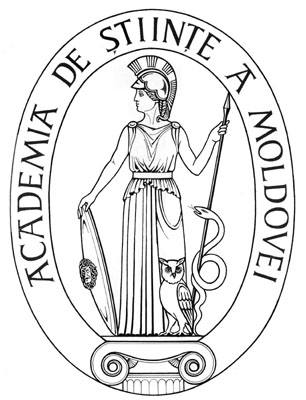 ACADEMY OF SCIENCESOF MOLDOVADIVISION OF LIVES SCIENCESStefan cel Mare Ave., 1MD-2001 Chisinau, Republic of MoldovaTel. (373-22) 21-05-02Fax. (373-22) 23-28-74E-mail: ssagricola@rambler.ru 